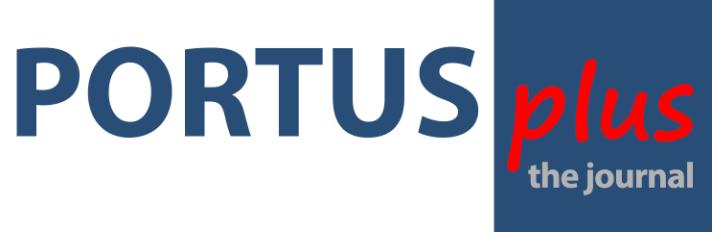 SubmissionSpecial Issue “Governance in Port City Regions”La participación en la selección de las contribuciones requiere responder a la Call fo papers siguiendo las instrucciones para la submission, bajo pena de exclusión. Por lo tanto, confirme por favor el envío de los siguientes documentos, como se requiere:Declaración de Responsabilidad (Anexo A), rellenada y firmada por cada autor (file .DOC con firma digital, o bien file .PDF/file .JPG con la firma original escaneada);Registro y Procesamiento de datos personales (Anexo B) - de conformidad con el artículo 13 del Reglamento UE "GDPR 2016/679" - rellenados y firmados por cada autor (file .DOC con firma digital, o bien file .PDF/file .JPG con la firma original escaneada);“Abstract” en file .DOC de máximo 300 palabras (o 2.000 caracteres incluidos los espacios), en idioma Inglés, según el Formato Predefinido (Anexo C);“Paper” en file .DOC de aproximadamente 5.000 palabras (o 30.000 caracteres incluidos los espacios), con imágenes, gráficos, tablas y relativas leyendas, según el Formato Predefinido (Anexo C);“References” en file .DOC, a insertar al final del paper, según el Formato Predefinido (Anexo C);imágenes de alta definición, 300 dpi, file .JPG/file .TIFF;un breve Perfil del Autor (Anexo D) en file .DOC.La participación también requiere responder a la Call for Papers antes de la fecha límite y de acuerdo con los procedimientos prescritos en la convocatoria, bajo pena de exclusión. Por lo tanto, confirme por favor que todos los formularios requeridos y otros materiales:serán enviados antes del 30 de Junio de 2019;serán enviados por correo electrónico a journal@portusplus.org;serán enviados juntos, en una sola comunicación por correo electrónico, o con comunicaciones posteriores inmediatamente, según lo solicitado.Consentimiento para el Procesamiento de datos personalesDe conformidad con el artículo 13 del Reglamento (UE) 2016/679 ("GDPR 2016/679", "GDPR: Reglamento General de Protección de Datos"), que contiene disposiciones para la protección de los datos personales de personas y otros sujetos, deseamos informar que la información personal que proporcionadas se tratarán de acuerdo con el reglamento mencionado y con la confidencialidad a la que está sujeta RETE - Associazione per la Collaborazione tra Porti e Città - como Editor del Journal PORTUSplus.Por favor, lea la información relacionada con la Política de Privacidad de RETE (texto completo) disponible en la siguiente dirección: http://retedigital.com/privacy-rete-association/.Las solicitudes de datos personales y la provisión de información son obligatorias; la negativa a proporcionar dichos datos haría imposible administrar una relación con el usuario.Por favor confirme, con la firma en este documento:el Consentimiento para el Procesamiento de datos personales, de acuerdo con la Política de Privacidad de RETE, para la gestión de la información solicitada.En cualquier momento es posible oponerse al procesamiento de los datos personales para los fines legítimos indicados en la Política de Privacidad de RETE, contactándonos a la siguiente dirección de correo electrónico: info@retedigital.com.Fecha……………………………….Firma…………………………………………….PORTUSplus_the online Journal of RETERETE Publisher, Venice, ISSN: 2039-6422ANEXO BRegistroRegistroTitulo del paper Autor/es (Nombre, Apellido) Ente/Institución a la que pertenece Calle/n.° Ciudad/PC País/EstadoE-mail 